ПРОЄКТ № 2418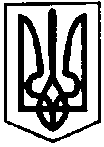 ПЕРВОЗВАНІВСЬКА СІЛЬСЬКА РАДАКРОПИВНИЦЬКОГО РАЙОНУ  КІРОВОГРАДСЬКОЇ ОБЛАСТІ_______ СЕСІЯ ВОСЬМОГО  СКЛИКАННЯРІШЕННЯвід «» _____ 2023 року                                                                               № с. ПервозванівкаПро внесення змін до рішення Первозванівської сільської ради            від 22 грудня 2022 року № 1812 «Про бюджет Первозванівської сільської територіальної громади на 2023 рік»(1151000000)	                                                                          (код бюджету)Керуючись ст. 43 Закону України «Про місцеве самоврядування в Україні», відповідно ст. 78 Бюджетного кодексу України, постанови Кабінету Міністрів України від 11 березня 2022 року № 252 «Деякі питання формування та виконання місцевих бюджетів у період воєнного стану», п.13 Постанови Кабінету Міністрів України від 15 грудня 2010 року № 1132 «Про затвердження Порядку перерахування міжбюджетних трансфертів» (зі змінами), сільська радаВИРІШИЛА:1. Внести зміни до рішення Первозванівської сільської ради від 22 грудня                   2022 року № 1812 «Про бюджет Первозванівської сільської територіальної громади на 2023 рік», а саме:Здійснити перерозподіл видатків загального фонду між кодами програмної та економічної класифікації видатків; внести відповідні зміни до додатків 2, 3, 4 (додаються).2. Установити, що невикористані на кінець 2023 року кошти субвенції з місцевого бюджету державному бюджету на виконання програм соціально-економічного розвитку регіонів, передбаченої районному бюджету Кропивницького району Кіровоградської області (код бюджету 1130820000), залишаються на його рахунках для здійснення відповідних витрат у наступних періодах з урахуванням їх цільового призначення.3. Контроль за виконанням даного рішення покласти на постійну комісію  сільської ради з питань бюджету, фінансів, соціально-економічного розвитку, інвестиційної політики, законності, діяльності ради, депутатської етики, регуляторної політики, регламенту, регулювання земельних відносин, містобудування, комунальної власності, промисловості, будівництва, транспорту, енергетики, зв’язку, сфери послуг та житлово-комунального господарства.Сільський голова                                                                  Прасковія МУДРАК